ПРОДАЖАБазы отдыха, расположенной  по адресу:  Новгородская область, Новгородский  район, д. Новая Деревня, пер. Пригородный, д. 7аЦена имущества: 14 659 189,12 руб. (Четырнадцать миллионов шестьсот пятьдесят девять тысячь сто восемьдесят девять рублей 12 копеек), в том числе НДС Локация и месторасположение имуществаЛокация и месторасположение имуществаЛокация и месторасположение имуществаЛокация и месторасположение имуществаЛокация и месторасположение имуществаЛокация и месторасположение имуществаЛокация и месторасположение имущества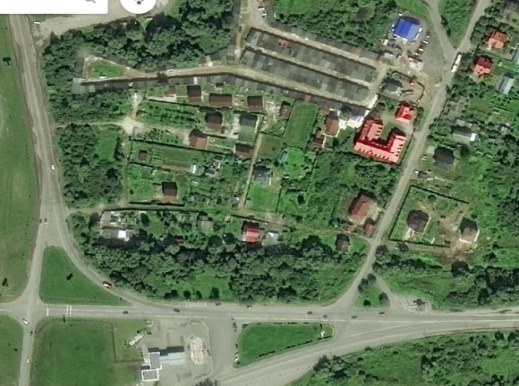 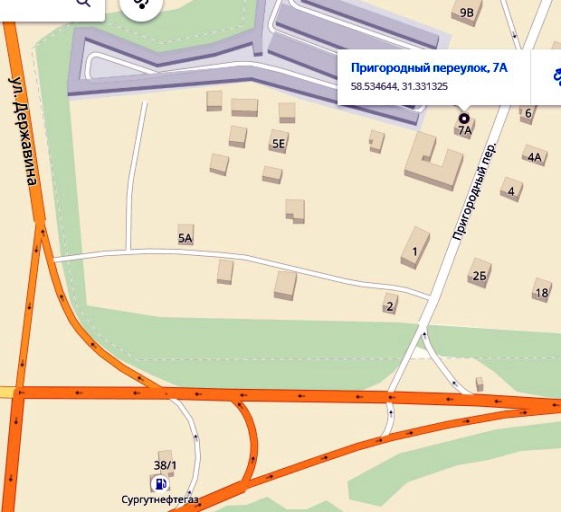 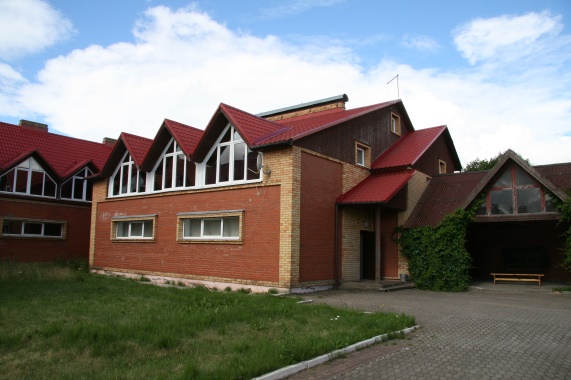 Удаленность центра района от Санкт-Петербурга -186 км, от Москвы - 500 км, от морского порта Санкт-Петербурга - 190 км, от грузового аэропорта Шереметьево - 500 км. Маршрут Новая Деревня - Великий Новгород занимает  в пути 9 минут. Расстояние по дороге составляет 5.3 км автобусного сообщения.Характеристика  земельных участков:- земельный участок с кадастровым номером  53:11:0300105:0368, расположенный по адресу: Новгородская область, Новгородский район, Савинское сельское поселение, д. Новая Деревня, пер. Пригородный, д.7а, Общая площадь 1479 кв. м; Категория земель - земли населенных пунктов, разрешенное использование: для эксплуатации базы отдыха- земельный участок с кадастровым номером  53:11:0300105:86, расположенный по адресу: Новгородская область, Новгородский район, Савинское сельское поселение, д. Новая Деревня, пер. Пригородный, д.7а, Общая площадь 1215 кв. м; Категория земель - земли населенных пунктов, Разрешенное использование: индивидуальное жилищное строительствоОписание недвижимого имущества:Удаленность центра района от Санкт-Петербурга -186 км, от Москвы - 500 км, от морского порта Санкт-Петербурга - 190 км, от грузового аэропорта Шереметьево - 500 км. Маршрут Новая Деревня - Великий Новгород занимает  в пути 9 минут. Расстояние по дороге составляет 5.3 км автобусного сообщения.Характеристика  земельных участков:- земельный участок с кадастровым номером  53:11:0300105:0368, расположенный по адресу: Новгородская область, Новгородский район, Савинское сельское поселение, д. Новая Деревня, пер. Пригородный, д.7а, Общая площадь 1479 кв. м; Категория земель - земли населенных пунктов, разрешенное использование: для эксплуатации базы отдыха- земельный участок с кадастровым номером  53:11:0300105:86, расположенный по адресу: Новгородская область, Новгородский район, Савинское сельское поселение, д. Новая Деревня, пер. Пригородный, д.7а, Общая площадь 1215 кв. м; Категория земель - земли населенных пунктов, Разрешенное использование: индивидуальное жилищное строительствоОписание недвижимого имущества:Удаленность центра района от Санкт-Петербурга -186 км, от Москвы - 500 км, от морского порта Санкт-Петербурга - 190 км, от грузового аэропорта Шереметьево - 500 км. Маршрут Новая Деревня - Великий Новгород занимает  в пути 9 минут. Расстояние по дороге составляет 5.3 км автобусного сообщения.Характеристика  земельных участков:- земельный участок с кадастровым номером  53:11:0300105:0368, расположенный по адресу: Новгородская область, Новгородский район, Савинское сельское поселение, д. Новая Деревня, пер. Пригородный, д.7а, Общая площадь 1479 кв. м; Категория земель - земли населенных пунктов, разрешенное использование: для эксплуатации базы отдыха- земельный участок с кадастровым номером  53:11:0300105:86, расположенный по адресу: Новгородская область, Новгородский район, Савинское сельское поселение, д. Новая Деревня, пер. Пригородный, д.7а, Общая площадь 1215 кв. м; Категория земель - земли населенных пунктов, Разрешенное использование: индивидуальное жилищное строительствоОписание недвижимого имущества:Удаленность центра района от Санкт-Петербурга -186 км, от Москвы - 500 км, от морского порта Санкт-Петербурга - 190 км, от грузового аэропорта Шереметьево - 500 км. Маршрут Новая Деревня - Великий Новгород занимает  в пути 9 минут. Расстояние по дороге составляет 5.3 км автобусного сообщения.Характеристика  земельных участков:- земельный участок с кадастровым номером  53:11:0300105:0368, расположенный по адресу: Новгородская область, Новгородский район, Савинское сельское поселение, д. Новая Деревня, пер. Пригородный, д.7а, Общая площадь 1479 кв. м; Категория земель - земли населенных пунктов, разрешенное использование: для эксплуатации базы отдыха- земельный участок с кадастровым номером  53:11:0300105:86, расположенный по адресу: Новгородская область, Новгородский район, Савинское сельское поселение, д. Новая Деревня, пер. Пригородный, д.7а, Общая площадь 1215 кв. м; Категория земель - земли населенных пунктов, Разрешенное использование: индивидуальное жилищное строительствоОписание недвижимого имущества:Удаленность центра района от Санкт-Петербурга -186 км, от Москвы - 500 км, от морского порта Санкт-Петербурга - 190 км, от грузового аэропорта Шереметьево - 500 км. Маршрут Новая Деревня - Великий Новгород занимает  в пути 9 минут. Расстояние по дороге составляет 5.3 км автобусного сообщения.Характеристика  земельных участков:- земельный участок с кадастровым номером  53:11:0300105:0368, расположенный по адресу: Новгородская область, Новгородский район, Савинское сельское поселение, д. Новая Деревня, пер. Пригородный, д.7а, Общая площадь 1479 кв. м; Категория земель - земли населенных пунктов, разрешенное использование: для эксплуатации базы отдыха- земельный участок с кадастровым номером  53:11:0300105:86, расположенный по адресу: Новгородская область, Новгородский район, Савинское сельское поселение, д. Новая Деревня, пер. Пригородный, д.7а, Общая площадь 1215 кв. м; Категория земель - земли населенных пунктов, Разрешенное использование: индивидуальное жилищное строительствоОписание недвижимого имущества:Удаленность центра района от Санкт-Петербурга -186 км, от Москвы - 500 км, от морского порта Санкт-Петербурга - 190 км, от грузового аэропорта Шереметьево - 500 км. Маршрут Новая Деревня - Великий Новгород занимает  в пути 9 минут. Расстояние по дороге составляет 5.3 км автобусного сообщения.Характеристика  земельных участков:- земельный участок с кадастровым номером  53:11:0300105:0368, расположенный по адресу: Новгородская область, Новгородский район, Савинское сельское поселение, д. Новая Деревня, пер. Пригородный, д.7а, Общая площадь 1479 кв. м; Категория земель - земли населенных пунктов, разрешенное использование: для эксплуатации базы отдыха- земельный участок с кадастровым номером  53:11:0300105:86, расположенный по адресу: Новгородская область, Новгородский район, Савинское сельское поселение, д. Новая Деревня, пер. Пригородный, д.7а, Общая площадь 1215 кв. м; Категория земель - земли населенных пунктов, Разрешенное использование: индивидуальное жилищное строительствоОписание недвижимого имущества:Удаленность центра района от Санкт-Петербурга -186 км, от Москвы - 500 км, от морского порта Санкт-Петербурга - 190 км, от грузового аэропорта Шереметьево - 500 км. Маршрут Новая Деревня - Великий Новгород занимает  в пути 9 минут. Расстояние по дороге составляет 5.3 км автобусного сообщения.Характеристика  земельных участков:- земельный участок с кадастровым номером  53:11:0300105:0368, расположенный по адресу: Новгородская область, Новгородский район, Савинское сельское поселение, д. Новая Деревня, пер. Пригородный, д.7а, Общая площадь 1479 кв. м; Категория земель - земли населенных пунктов, разрешенное использование: для эксплуатации базы отдыха- земельный участок с кадастровым номером  53:11:0300105:86, расположенный по адресу: Новгородская область, Новгородский район, Савинское сельское поселение, д. Новая Деревня, пер. Пригородный, д.7а, Общая площадь 1215 кв. м; Категория земель - земли населенных пунктов, Разрешенное использование: индивидуальное жилищное строительствоОписание недвижимого имущества:Характеристика имущества:Характеристика имущества:Характеристика имущества:Характеристика имущества:Характеристика имущества:Характеристика имущества:Характеристика имущества:Гостевой дом (нежилое здание)Гостевой дом (нежилое здание)Гостевой дом (нежилое здание)Гостевой дом (нежилое здание)Гостевой дом (нежилое здание)Гостевой дом (нежилое здание)Гостевой дом (нежилое здание)Год постройки19931993ПерекрытиядеревянныедеревянныедеревянныеНазначениеНежилоеНежилоеФундаментыБетонный ленточныйБетонный ленточныйБетонный ленточныйЭтажность11МусоропроводнетнетнетСтеныБрусчатые, облицованные снаружи силикатным кирпичомБрусчатые, облицованные снаружи силикатным кирпичомКрышашифернаяшифернаяшифернаяПерегородкидеревянныедеревянныеПрилегающая территорияБлагоустроена, асфальтобетон с2001 года, огорожена глухими ж/б плитами на ж/б столбах, охраняемая. Хозяйственные постройки (баня, беседка кирпичная)Благоустроена, асфальтобетон с2001 года, огорожена глухими ж/б плитами на ж/б столбах, охраняемая. Хозяйственные постройки (баня, беседка кирпичная)Благоустроена, асфальтобетон с2001 года, огорожена глухими ж/б плитами на ж/б столбах, охраняемая. Хозяйственные постройки (баня, беседка кирпичная)Площадь 117,2117,2Входная дверьДеревяннаяДеревяннаяДеревяннаяВысота потолка (м)2,302,30коммуникацииэлектричество, газ, канализация, водоснабжение центральное, горячее водоснабжение от калорифераэлектричество, газ, канализация, водоснабжение центральное, горячее водоснабжение от калорифераэлектричество, газ, канализация, водоснабжение центральное, горячее водоснабжение от калорифераОтопительные приборыРадиаторыРадиаторыОтоплениеот парового котла, камин.от парового котла, камин.от парового котла, камин.Фотографии:Фотографии:Фотографии:Фотографии:Фотографии:Фотографии:Фотографии: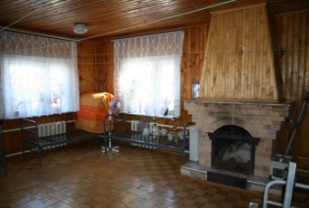 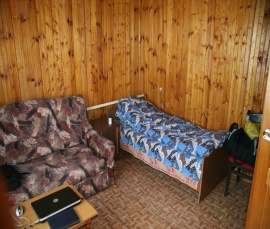 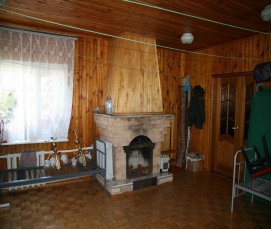 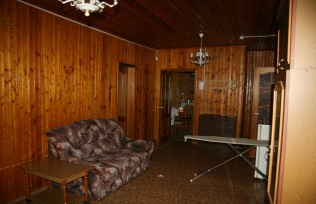 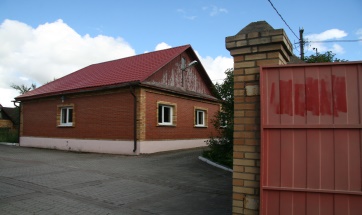 Гостевой мансардный домГостевой мансардный домГостевой мансардный домГостевой мансардный домГостевой мансардный домГостевой мансардный домГостевой мансардный домГод постройки19991999Перекрытияж/бж/бж/бНазначениеНежилоеНежилоеФундаментыБетонный, ленточныйБетонный, ленточныйБетонный, ленточныйЭтажность22МусоропроводнетнетнетСтеныкирпичкирпичКрышаондулинондулинондулинПерегородкикирпичныекирпичныеПрилегающая территорияБлагоустроена,  асфальтобетон, огорожена глухими ж/б плитами на ж/б столбах, охраняемая.Благоустроена,  асфальтобетон, огорожена глухими ж/б плитами на ж/б столбах, охраняемая.Благоустроена,  асфальтобетон, огорожена глухими ж/б плитами на ж/б столбах, охраняемая.Площадь 261,2261,2Входная дверьметаллическаяметаллическаяметаллическаяОтопительные приборырадиаторырадиаторыкоммуникацииОтопление от парового котла, электричество, газ, канализация, водоснабжение центральное, горячее водоснабжение от калорифера.Отопление от парового котла, электричество, газ, канализация, водоснабжение центральное, горячее водоснабжение от калорифера.Отопление от парового котла, электричество, газ, канализация, водоснабжение центральное, горячее водоснабжение от калорифера.Фотографии:Фотографии:Фотографии:Фотографии:Фотографии:Фотографии:Фотографии: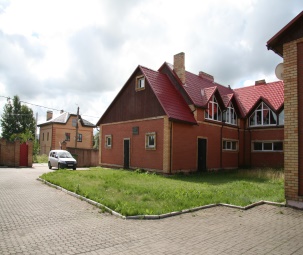 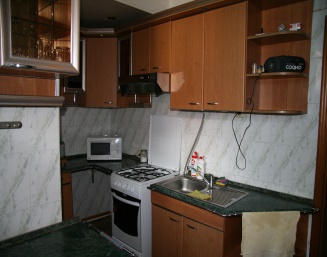 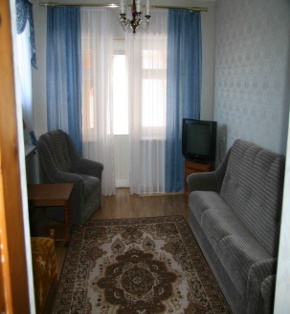 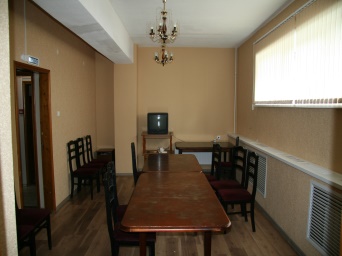 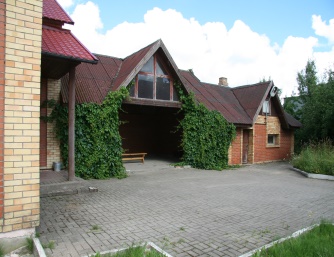 Объект незавершенного строительства, степень готовности объекта - 65Объект незавершенного строительства, степень готовности объекта - 65Объект незавершенного строительства, степень готовности объекта - 65Объект незавершенного строительства, степень готовности объекта - 65Объект незавершенного строительства, степень готовности объекта - 65Объект незавершенного строительства, степень готовности объекта - 65Объект незавершенного строительства, степень готовности объекта - 65Объект незавершенного строительства, степень готовности объекта - 65Объект незавершенного строительства, степень готовности объекта - 65Объект незавершенного строительства, степень готовности объекта - 65Объект незавершенного строительства, степень готовности объекта - 65Объект незавершенного строительства, степень готовности объекта - 65НазначениеНазначениеНежилоеНежилоеНежилоеПерекрытияПерекрытияПерекрытияж/бж/бж/бж/бКрышаКрышаУтепленная, металлочерепица на деревянных стропилах и обрешеткеУтепленная, металлочерепица на деревянных стропилах и обрешеткеУтепленная, металлочерепица на деревянных стропилах и обрешеткеФундаментыФундаментыФундаментыЛенточный из блоковЛенточный из блоковЛенточный из блоковЛенточный из блоковЭтажностьЭтажность222СтеныСтеныСтеныКирпичКирпичКирпичКирпичПерегородкиПерегородкикирпичкирпичкирпичПрилегающая  территорияПрилегающая  территорияПрилегающая  территорияБлагоустроена, огорожена, охраняемаяБлагоустроена, огорожена, охраняемаяБлагоустроена, огорожена, охраняемаяБлагоустроена, огорожена, охраняемаяПлощадь (кв.м.)Площадь (кв.м.)550550550Входная дверьВходная дверьВходная дверьметаллическаяметаллическаяметаллическаяметаллическаяФотографии:Фотографии:Фотографии:Фотографии:Фотографии:Фотографии:Фотографии:Фотографии:Фотографии:Фотографии:Фотографии:Фотографии: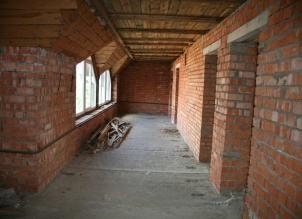 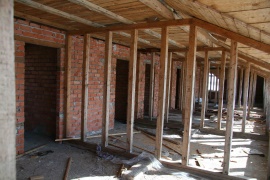 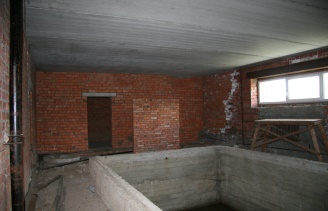 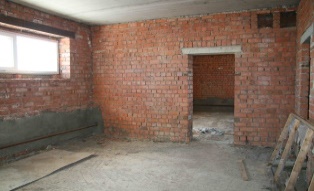 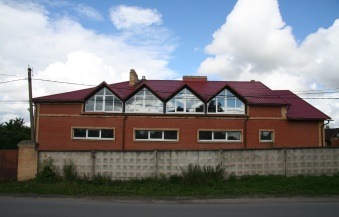 Объекты движимого имущества, являющиеся неотъемлемой частью вышеуказанного недвижимого имущества:Объекты движимого имущества, являющиеся неотъемлемой частью вышеуказанного недвижимого имущества:Объекты движимого имущества, являющиеся неотъемлемой частью вышеуказанного недвижимого имущества:Объекты движимого имущества, являющиеся неотъемлемой частью вышеуказанного недвижимого имущества:Объекты движимого имущества, являющиеся неотъемлемой частью вышеуказанного недвижимого имущества:Объекты движимого имущества, являющиеся неотъемлемой частью вышеуказанного недвижимого имущества:Объекты движимого имущества, являющиеся неотъемлемой частью вышеуказанного недвижимого имущества:Объекты движимого имущества, являющиеся неотъемлемой частью вышеуказанного недвижимого имущества:Объекты движимого имущества, являющиеся неотъемлемой частью вышеуказанного недвижимого имущества:Объекты движимого имущества, являющиеся неотъемлемой частью вышеуказанного недвижимого имущества:Объекты движимого имущества, являющиеся неотъемлемой частью вышеуказанного недвижимого имущества:Объекты движимого имущества, являющиеся неотъемлемой частью вышеуказанного недвижимого имущества:Ограждение ж/б плиты L-204м д.Новая деревня ул.Пригородная д. 7аСооружение деревянное дровянник 3*3 м д. Новая деревня ул.Пригородная д.7аСооружение деревянное дровянник 3*3 м д. Новая деревня ул.Пригородная д.7аКухонный гарнитурКухонный гарнитурКухонный гарнитурКухонный гарнитурЗеркало в раме 1500х1000Зеркало в раме 1500х1000Зеркало в раме 1500х1000Зеркало в раме 1500х1000Зеркало в раме 1500х1000Зеркало в раме 1500х1000Жалюзи вертикальные СоюзЖалюзи вертикальные СоюзЖалюзи вертикальные СоюзЖалюзи вертикальные СоюзЖалюзи вертикальные СоюзЖалюзи вертикальные СоюзЖалюзи вертикальные СоюзЖалюзи вертикальные СоюзЖалюзи вертикальные СоюзЖалюзи вертикальные СоюзЖалюзи вертикальные СоюзЗеркалоПлита газовая Hansa FCMW 51001010Плита газовая Hansa FCMW 51001010Плита газовая Mora MGN 51123 FWПлита газовая Mora MGN 51123 FWПлита газовая Mora MGN 51123 FWПлита газовая Mora MGN 51123 FWЯщикЯщикКондиционер Samsung sh-09-zw8+sh09zw8xКондиционер Samsung sh-09-zw8+sh09zw8xКондиционер Samsung sh-09-zw8+sh09zw8xКотел Vitopend-100Котел lb-46 в к-те с горелкой em и фильтром fcoКотел lb-46 в к-те с горелкой em и фильтром fcoСистема охранно-пожарной сигнализации в помещениях Базы отдыха в Новой ДеревнеСистема охранно-пожарной сигнализации в помещениях Базы отдыха в Новой ДеревнеСистема охранно-пожарной сигнализации в помещениях Базы отдыха в Новой ДеревнеСистема охранно-пожарной сигнализации в помещениях Базы отдыха в Новой ДеревнеВнутреннее газоснабжение гостевого дома в п. Новая деревняВнутреннее газоснабжение гостевого дома в п. Новая деревняПокрытие площадки стабилизированными вяжущими материалами (благоустройство территории на базе  отдыха)Покрытие площадки стабилизированными вяжущими материалами (благоустройство территории на базе  отдыха)Покрытие площадки стабилизированными вяжущими материалами (благоустройство территории на базе  отдыха)Баня на базе отдыха  «Новая деревня» Беседка кирпичная на базе отдыха  «Новая деревня»Беседка кирпичная на базе отдыха  «Новая деревня»Внутреннее газоснабжение базы отдыха в Новой деревнеВнутреннее газоснабжение базы отдыха в Новой деревнеВнутреннее газоснабжение базы отдыха в Новой деревнеВнутреннее газоснабжение базы отдыха в Новой деревнеПродажа имущества посредством публичного предложения в электронной форме, открытого по составу участников, на электронной торговой площадке ООО ЭТП ГПБ.Продажа имущества посредством публичного предложения в электронной форме, открытого по составу участников, на электронной торговой площадке ООО ЭТП ГПБ.Продажа имущества посредством публичного предложения в электронной форме, открытого по составу участников, на электронной торговой площадке ООО ЭТП ГПБ.Продажа имущества посредством публичного предложения в электронной форме, открытого по составу участников, на электронной торговой площадке ООО ЭТП ГПБ.Продажа имущества посредством публичного предложения в электронной форме, открытого по составу участников, на электронной торговой площадке ООО ЭТП ГПБ.Продажа имущества посредством публичного предложения в электронной форме, открытого по составу участников, на электронной торговой площадке ООО ЭТП ГПБ.Продажа имущества посредством публичного предложения в электронной форме, открытого по составу участников, на электронной торговой площадке ООО ЭТП ГПБ.Продажа имущества посредством публичного предложения в электронной форме, открытого по составу участников, на электронной торговой площадке ООО ЭТП ГПБ.Продажа имущества посредством публичного предложения в электронной форме, открытого по составу участников, на электронной торговой площадке ООО ЭТП ГПБ.Продажа имущества посредством публичного предложения в электронной форме, открытого по составу участников, на электронной торговой площадке ООО ЭТП ГПБ.Продажа имущества посредством публичного предложения в электронной форме, открытого по составу участников, на электронной торговой площадке ООО ЭТП ГПБ.Продажа имущества посредством публичного предложения в электронной форме, открытого по составу участников, на электронной торговой площадке ООО ЭТП ГПБ.СобственникСобственникОрганизатор торговОрганизатор торговОрганизатор торговОрганизатор торговЦена первоначального предложения Цена первоначального предложения 14 659 189,12 руб. (Четырнадцать миллионов шестьсот пятьдесят девять тысяч сто восемьдесят девять рублей 12 копеек), в том числе НДС 14 659 189,12 руб. (Четырнадцать миллионов шестьсот пятьдесят девять тысяч сто восемьдесят девять рублей 12 копеек), в том числе НДС 14 659 189,12 руб. (Четырнадцать миллионов шестьсот пятьдесят девять тысяч сто восемьдесят девять рублей 12 копеек), в том числе НДС Цена отсечения(минимальная цена)Цена отсечения(минимальная цена)12 460 310,75 руб. (Двенадцать миллионов четыреста шестьдесят тысяч триста десять рублей 75 копеек), в том числе НДС 12 460 310,75 руб. (Двенадцать миллионов четыреста шестьдесят тысяч триста десять рублей 75 копеек), в том числе НДС 12 460 310,75 руб. (Двенадцать миллионов четыреста шестьдесят тысяч триста десять рублей 75 копеек), в том числе НДС Наименование организацииАО «Газпром газораспределение Великий Новгород»АО «Газпром газораспределение Великий Новгород»Общество с ограниченной ответственностью «Электронная торговая площадка ГПБ» (ООО ЭТП ГПБ), 117342, г. Москва, ул. Миклухо-Маклая, д. 40.Общество с ограниченной ответственностью «Электронная торговая площадка ГПБ» (ООО ЭТП ГПБ), 117342, г. Москва, ул. Миклухо-Маклая, д. 40.Общество с ограниченной ответственностью «Электронная торговая площадка ГПБ» (ООО ЭТП ГПБ), 117342, г. Москва, ул. Миклухо-Маклая, д. 40.Общество с ограниченной ответственностью «Электронная торговая площадка ГПБ» (ООО ЭТП ГПБ), 117342, г. Москва, ул. Миклухо-Маклая, д. 40.Шаг понижения(повышения)Шаг понижения(повышения)3 % от цены первоначального предложения, что составляет 439 775,67 руб. (четыреста тридцать девять тысяч семьсот семьдесят пять рубль 67 копеек).	3 % от цены первоначального предложения, что составляет 439 775,67 руб. (четыреста тридцать девять тысяч семьсот семьдесят пять рубль 67 копеек).	3 % от цены первоначального предложения, что составляет 439 775,67 руб. (четыреста тридцать девять тысяч семьсот семьдесят пять рубль 67 копеек).	Контактное лицоАнтонова Елена АнатольевнаАнтонова Елена АнатольевнаЮпенина Татьяна, е-mail: t.yupenina@etpgpb.ru,    тел.: 8-495-276-00-51 доб.218Юпенина Татьяна, е-mail: t.yupenina@etpgpb.ru,    тел.: 8-495-276-00-51 доб.218Юпенина Татьяна, е-mail: t.yupenina@etpgpb.ru,    тел.: 8-495-276-00-51 доб.218Юпенина Татьяна, е-mail: t.yupenina@etpgpb.ru,    тел.: 8-495-276-00-51 доб.218Сумма задатка с НДССумма задатка с НДС10% от цены первоначального предложения, что составляет               1 465 918,91 руб. (Один миллион четыреста шестьдесят пять тысяч девятьсот восемнадцать рублей 91 копеек).10% от цены первоначального предложения, что составляет               1 465 918,91 руб. (Один миллион четыреста шестьдесят пять тысяч девятьсот восемнадцать рублей 91 копеек).10% от цены первоначального предложения, что составляет               1 465 918,91 руб. (Один миллион четыреста шестьдесят пять тысяч девятьсот восемнадцать рублей 91 копеек).Телефон8(8162) 73-18-058(8162) 73-18-058-800-100-66-22, (495) 276-00-51, добавочный номер 4228-800-100-66-22, (495) 276-00-51, добавочный номер 4228-800-100-66-22, (495) 276-00-51, добавочный номер 4228-800-100-66-22, (495) 276-00-51, добавочный номер 422Прием заявок (с)Прием заявок (с) 9:00 (МСК)    «28» октября 2022 г. 9:00 (МСК)    «28» октября 2022 г. 9:00 (МСК)    «28» октября 2022 г.Адрес электронной почтыAntonovaEA@oblgas.natm.ruAntonovaEA@oblgas.natm.rut.yupenina@etpgpb.ru t.yupenina@etpgpb.ru t.yupenina@etpgpb.ru t.yupenina@etpgpb.ru Прием заявок (по)Прием заявок (по) 18:00 (МСК) «28»ноября  2022 г. через сайт площадки (www.etpgpb.ru). 18:00 (МСК) «28»ноября  2022 г. через сайт площадки (www.etpgpb.ru). 18:00 (МСК) «28»ноября  2022 г. через сайт площадки (www.etpgpb.ru).Сайт в сети интернетwww.novoblgaz.ru.www.novoblgaz.ru. www.etpgpb.ru www.etpgpb.ru www.etpgpb.ru www.etpgpb.ruДата, время проведения аукционаДата, время проведения аукциона10:00 (МСК) «30» ноября 2022 г.10:00 (МСК) «30» ноября 2022 г.10:00 (МСК) «30» ноября 2022 г.Дата подведения итоговДата подведения итогов«01»декабря 2022 г.«01»декабря 2022 г.«01»декабря 2022 г.